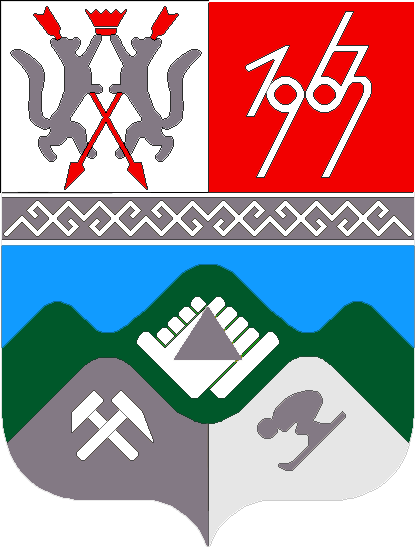 КЕМЕРОВСКАЯ ОБЛАСТЬТАШТАГОЛЬСКИЙ МУНИЦИПАЛЬНЫЙ РАЙОНАДМИНИСТРАЦИЯТАШТАГОЛЬСКОГО МУНИЦИПАЛЬНОГО РАЙОНАПОСТАНОВЛЕНИЕот «16» сентября 2019 г. № 1153-пО внесении изменений в постановление администрации Таштагольского муниципального района  от 28.09.2018 года № 796-п«Об утверждении  муниципальной программы «Пресса» на 2019-2021 годы»В связи с оказанием информационных услуг, и вцелях более полного и своевременного обеспечения граждан, проживающих на территории Таштагольского муниципального района, информацией о деятельности органов местного самоуправления, об экономической, социальной и политической обстановке в районе, администрация Таштагольского муниципального района постановляет:1. Внести в постановление администрации Таштагольского муниципального района от 28.09.2018 года № 796-п «Об утверждении  муниципальной программы «Пресса» на 2019-2021 годы», следующие изменения:1.1.В паспорте Программы  раздел «Объемы и источники финансирования Программы»  изложить в следующей редакции:   1.2. Раздел 4 «Ресурсное обеспечение Программы» изложить в следующей редакции: «Общий объем средств, необходимых для реализации Программы на 2019-2021годы, составляет 3500 тыс. руб., в том числе по годам:2019 год - 2500 тыс. руб.2020 год - 500 тыс. руб.2021 год - 500 тыс. руб.Ресурсное обеспечение реализации Программы осуществляется за счет средств местного бюджета.В целях содействия реализации мероприятий Программы возможно дополнительное финансирование из иных не запрещенных законодательством источников.1.3 Раздел 7 «Программные мероприятия» изложить в следующей редакции:».2.  Пресс-секретарю Главы Таштагольского муниципального района  (М.Л. Кустова) настоящее постановление разместить на официальном сайте  администрации Таштагольского муниципального района в информационно-телекоммуникационной сети Интернет.3. Контроль за исполнением постановления возложить на заместителя Главы Таштагольского муниципального района В.С. Швайгерта. 4. Настоящее постановление вступает в силус момента подписания.Глава Таштагольскогомуниципального района                                                                      В.Н. МакутаОбъемы и источники финансирования муниципальной программыв целом и с разбивкой по годам ее реализацииСредства местного бюджета -3500тыс. рублей, в том числе по годам:2019 год - 2500тыс.руб.2020 год - 500 тыс.руб.2021год -  500тыс.руб.Наименование мероприятия; источники финансированияОбъем финансовых ресурсов, тыс.руб.Объем финансовых ресурсов, тыс.руб.Объем финансовых ресурсов, тыс.руб.Объем финансовых ресурсов, тыс.руб.Наименование мероприятия; источники финансированияВсего2019 г.2020 г.2021 г.Ежемесячное издание нормативно-правового бюллетеня редакцией газеты «Красная Шория»2800,002000,0400,00400,00Местный бюджет2800,002000,00400,00400,00Информационные услуги ФГУП ГТРК «Кузбасс»700,00500,00100,00100,00Местный бюджет 300,00100,00100,00100,00Итого по программе:3500,002500,00500,00500,00Местный бюджет3500,002500,00500,00500,00